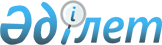 О признании утратившими силу некоторых решений Правительства Республики КазахстанПостановление Правительства Республики Казахстан от 2 сентября 2015 года № 735      Правительство Республики Казахстан ПОСТАНОВЛЯЕТ:



      1. Признать утратившими силу некоторые решения Правительства Республики Казахстан согласно приложению к настоящему постановлению.



      2. Настоящее постановление вводится в действие по истечении десяти календарных дней после дня его первого официального опубликования.       Премьер-Министр

      Республики Казахстан                       К. Масимов

Приложение          

к постановлению Правительства

Республики Казахстан    

от 2 сентября 2015 года № 735 

Перечень утративших силу некоторых решений

Правительства Республики Казахстан

      1. Постановление Правительства Республики Казахстан от 19 ноября 2009 года № 1887 «Об утверждении Правил обеспечения получения гражданами гарантированного объема бесплатной медицинской помощи» (САПП Республики Казахстан, 2009 г., № 56, ст. 470). 



      2. Постановление Правительства Республики Казахстан от 26 ноября 2009 года № 1937 «Об утверждении перечня острых заболеваний, представляющих опасность для окружающих, при которых иностранцы и лица без гражданства, находящиеся на территории Республики Казахстан, имеют право на получение гарантированного объема бесплатной медицинской помощи» (САПП Республики Казахстан, 2009 г., № 56, ст. 476).



      3. Постановление Правительства Республики Казахстан от 30 декабря 2009 года № 2299 «Об утверждении Правил и условий оказания платных услуг в организациях здравоохранения» (САПП Республики Казахстан, 2010 г., № 4, ст. 49). 



      4. Постановление Правительства Республики Казахстан от 30 декабря 2009 года № 2300 «Об утверждении размеров и Правил осуществления выплат донорам за донацию крови и ее компонентов на платной основе» (САПП Республики Казахстан, 2010 г., № 4, ст. 50). 



      5. Постановление Правительства Республики Казахстан от 24 февраля 2014 года № 141 «Об утверждении стандартов государственных услуг в сфере медицинской деятельности» (САПП Республики Казахстан, 2014 г., № 10, ст. 94).
					© 2012. РГП на ПХВ «Институт законодательства и правовой информации Республики Казахстан» Министерства юстиции Республики Казахстан
				